        МІЖРЕГІОНАЛЬНИЙ 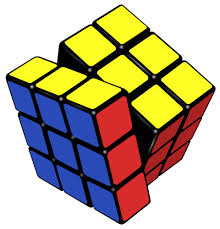         ЧЕМПІОНАТ         ПО СПІДКУБІНГУУправління освіти Южноукраїнської міської ради, Южноукраїнська  загальноосвітня  школа І-ІІІ  ступенів  № 4, Миколаївська область м.Южноукраїнськ, пр. Незалежності, 16 тел.: (05136) 5-63-07, 5-83-91 факс: 5-50-19 
Спідкубінг - збирання Кубіка Рубіка на швидкістьЗмагання із спідкубінгу проводяться з метою, розвитку просторового і логічного мислення, моторики, пам’яті, швидкості реакції, інтелектуального розвитку, забезпечення соціальної значущості: сприяння профілактиці ігроманії, негативних звичок, підвищення стресостійкості, формування таких позитивних якостей, як цілеспрямованість, наполегливість, воля до перемоги.Чемпіонат по спідкубінгу проводиться за слідуючими номінаціями: кубік Рубіка (КР)2х2х2, (КР)3х3х3, (КР)4х4х4, (КР)5х5х5, (КР)3х3х3 однією рукою, (КР)3х3х3 із закритими очима.Чемпіонат по спідкубінгу проводиться за наступними правилами:Відбірковий турДля визначення кращого часу кожний учасник, повинен зібрати  кубік Рубіка 5 разів. Найкращий  і найгірший результати відкидаються, а із 3-х результатів, що залишились вираховується середнє арифметичне. Це і є той самий час, який використовується для визначення  переможців, які потрапляють до чверть фіналу. До чверть фіналу потрапляє половина від загальної кількості учасників. За тією ж самою схемою визначаються переможці, які потрапляють до півфіналу.До півфіналу, потрапляють переможці (не більше 10), які  показали найкращий результат  у чверть фіналі.До фіналу потрапляють переможці (не більше 5), які показали найкращий результат у півфіналі.Чемпіон визначається із учасників фіналу шляхом визначення найкращого результату, як середньоарифметичного із п’яти спроб. У номінаціях (КР)3х3х3 однією рукою та (КР)3х3х3 із  закритими очима переможець визначається за кращим  результатом із трьох спроб.Для участі у Чемпіонаті необхідно, заповнити та надіслати заявку (форма додається) на адресу  організаторів не пізніше ніж за тиждень до дня проведення чемпіонату за електронними адресами : osvita_yu@ukr.net, metod_yu@ukr.net  або факсом (05136) 5-50-19У разі перемоги на Міжрегіональному чемпіонаті по спідкубінгу, чемпіон отримує головний приз Чемпіонату. Учасники що посіли ІІ і ІІІ місця можуть бути відзначені заохочувальними призами (грошовою винагородою). Усі учасники отримують дипломи учасника із  зазначеним результатом.Бажаємо Вам перемог!Заявка на участь у Міжрегіональному чемпіонатіпо спідкубінгуПрошу зареєструвати для участі у Міжрегіональному чемпіонаті по спідкубінгу, який буде проходити «___» _____20    року у м.Южноукраїнську _____________________________________________________________________________(прізвище, ім’я, по батькові учасника)___________________________________________________________________________________________________	(учня (ці), якого класу; назва школи)який буде змагатись у номінації (ціях)_______________________________________контактний телефон учасника______________________________________________ Директор школи          :або     Начальник (завідуючий)                  управління (відділом)	освіти                           :	                підпис               Прізвище, ініціали*  Особи, які не подали заявку до участі у чемпіонаті не  допускаються.** Організатори чемпіонату не несуть відповідальності за поселення (організатори можуть надати координати  готельних закладів)*** Організатори залишають за собою право змінювати правила проведення змагань (в залежності від кількості зареєстрованих учасників)**** У 2020 році змагання проводяться тільки в номінації 3x3x3 